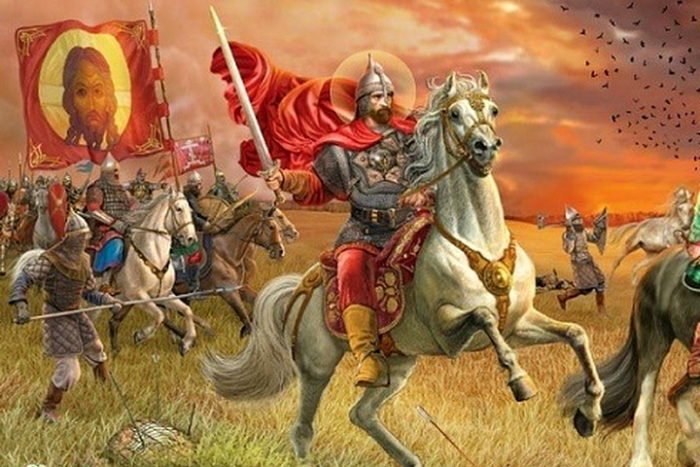 Средњи узраст (4, 5. и 6. разред):Ко је био Милош Обилић?По чему је он познат?Опиши епизоду из његовог детињства из које се види да је и као мали био веома јак.Ко је први открио његову снагу?Зашто је Милош убио Мурата?Како се зове тај бој?Шта име Милоша Обилића представља за Србе?               Старији узраст (7. и 8. разред):За који крај (област) се везује порекло Милоша Обилића?По чему је позната планина Цер?Зашто је Милош повређен речима кнеза Лазара на Кнежевој вечери?Шта је најсветије сваком правом јунаку?Да ли ће он испунити своје обећање и шта ће се због тога десити?Шта ти то говори о њему?Да ли у твом крају из којег потичеш постоји прича о неком српском јунаку?Напиши је.